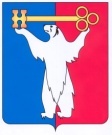 РОССИЙСКАЯ ФЕДЕРАЦИЯКРАСНОЯРСКИЙ КРАЙГЛАВА ГОРОДА НОРИЛЬСКАПОСТАНОВЛЕНИЕ04.08.2021	   г. Норильск   	      № 122О внесении изменений в постановления Главы города Норильска от 14.04.2021 
№ 63, от 21.06.2021 № 109В соответствии с постановлением Правительства Красноярского края 
от 15.06.2021 № 403-п «Об отмене режима чрезвычайной ситуации на территориях города Норильска и Таймырского Долгано-Ненецкого муниципального района»,ПОСТАНОВЛЯЮ:1. Внести в постановление Главы города Норильска от 14.04.2021 
№ 63 «О принятии оперативных мер по предупреждению чрезвычайной ситуации, возможной на территории муниципального образования город Норильск 
в результате внезапного обрушения здания многоквартирного дома, расположенного по адресу: город Норильск, ул. Московская, д. 14, а также снижению размера ущерба и потерь в случае ее возникновения и до устранения обстоятельств, послуживших основанием для принятия оперативных мер 
по предупреждению возникновения и развития чрезвычайной ситуации» (далее – Постановление от 14.04.2021 № 63) следующие изменения:1.1. В преамбуле Постановления от 14.04.2021 № 63 слова «постановлением Правительства Красноярского края от 31.05.2020 № 400-п «О введении режима чрезвычайной ситуации на территориях города Норильска и Таймырского Долгано-Ненецкого муниципального района»» заменить словами «постановлением Правительства Красноярского края от 16.03.2020 № 152-П «О введении режима повышенной готовности в связи с угрозой распространения в Красноярском крае новой коронавирусной инфекции (2019-nCoV)»».1.2. В пункте 1 Постановления от 14.04.2021 № 63 слова «В рамках ранее введенного режима «Чрезвычайная ситуация» для органов управления и сил городского звена территориальной подсистемы единой государственной системы предупреждения и ликвидации чрезвычайных ситуаций Красноярского края (далее – городское звено ТП РСЧС) в соответствии с постановлением Правительства Красноярского края от 31.05.2020 № 400-п «О введении режима чрезвычайной ситуации на территориях города Норильска и Таймырского Долгано-Ненецкого муниципального района»» заменить словами «В рамках ранее введенного режима «Повышенная готовность» для органов управления и сил территориальной подсистемы единой государственной системы предупреждения и ликвидации чрезвычайных ситуаций Красноярского края в соответствии с постановлением Правительства Красноярского края от 16.03 2020 № 152-П «О введении режима повышенной готовности в связи с угрозой распространения в Красноярском крае новой коронавирусной инфекции (2019-nCoV)»».2. Внести в постановление Главы города Норильска от 21.06.2021 № 109 
«О принятии оперативных мер по предупреждению чрезвычайной ситуации, возможной на территории муниципального образования город Норильск, 
обусловленной возможностью внезапного обрушения подъезда № 1 здания многоквартирного дома, расположенного по адресу: город Норильск, район Кайеркан, ул. Надеждинская, д. 1, а также снижению размера ущерба и потерь 
в случае ее возникновения и до устранения обстоятельств, послуживших основанием для принятия оперативных мер по предупреждению возникновения и развития чрезвычайной ситуации» (далее – Постановление от 21.06.2021 № 109) следующие изменения:2.1. В преамбуле Постановления от 21.06.2021 № 109 слова «постановлением Главы города Норильска от 14.07.2020 № 41 «О введении для органов управления и сил городского звена муниципального образования город Норильск территориальной подсистемы единой государственной системы предупреждения и ликвидации чрезвычайных ситуаций Красноярского края на территории муниципального образования город Норильск режим функционирования «Повышенная готовность»» заменить словами «постановлением Правительства Красноярского края от 16.03 2020 № 152-П «О введении режима повышенной готовности в связи с угрозой распространения в Красноярском крае новой коронавирусной инфекции (2019-nCoV)»».2.2. В пункте 5 Постановления от 21.06.2021 № 109 слова «В рамках ранее введенного режима «Повышенная готовность» для органов управления и сил городского звена ТП РСЧС в соответствии с постановлением Главы города Норильска от 14.07.2020 № 41 «О введении для органов управления и сил городского звена муниципального образования город Норильск территориальной подсистемы единой государственной системы предупреждения и ликвидации чрезвычайных ситуаций Красноярского края на территории муниципального образования город Норильск режим функционирования «Повышенная готовность»» заменить словами «В рамках ранее введенного режима «Повышенная готовность» для органов управления и сил территориальной подсистемы единой государственной системы предупреждения и ликвидации чрезвычайных ситуаций Красноярского края в соответствии с постановлением Правительства Красноярского края от 16.03.2020 
№ 152-П «О введении режима повышенной готовности в связи с угрозой распространения в Красноярском крае новой коронавирусной инфекции (2019-nCoV)»».3. Настоящее постановление вступает в силу с даты его подписания 
и распространяет свое действие на правоотношения, возникшие с 15.06.2021.4. Опубликовать настоящее постановление в газете «Заполярная правда» 
и разместить его на официальном сайте муниципального образования 
город Норильск.Глава города Норильска							            Д.В. Карасев